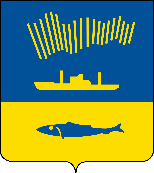 АДМИНИСТРАЦИЯ ГОРОДА МУРМАНСКАП О С Т А Н О В Л Е Н И Е 09.02.2021                                                                                                        № 300В соответствии с Федеральным законом от 06.10.2003 № 131-ФЗ                       «Об общих принципах организации местного самоуправления в Российской Федерации», Уставом муниципального образования город Мурманск,  постановлениями администрации города Мурманска от 13.11.2017 № 3610              «Об утверждении муниципальной программы города Мурманска «Управление имуществом и жилищная политика» на 2018-2024 годы», от 15.01.2014 № 77 «Об утверждении порядка предоставления социальных выплат молодым и многодетным семьям – участникам подпрограммы «Обеспечение жильем молодых и многодетных семей города Мурманска» на 2018-2024 годы»                       п о с т а н о в л я ю: 1. Внести в приложение № 2 к постановлению администрации города Мурманска от 20.08.2020 № 1979 «Об утверждении списков на 2021 год молодых и многодетных семей – участников  подпрограммы «Обеспечение жильем молодых и многодетных семей города Мурманска» на 2018-2024 годы муниципальной программы города Мурманска «Управление имуществом и жилищная политика» на 2018-2024 годы» следующие изменения:- пункт 6 исключить, изменив  последующую нумерацию.2. Отделу информационно-технического обеспечения и защиты информации администрации города Мурманска (Кузьмин А.Н.) разместить настоящее постановление на официальном сайте администрации города Мурманска в сети Интернет.3. Контроль за выполнением настоящего постановления возложить на заместителя главы администрации города Мурманска Синякаева Р.Р.Глава администрации города Мурманска                                                                               Е.В. Никора